บันทึกองค์ความรู้ปราชญ์ชาวบ้าน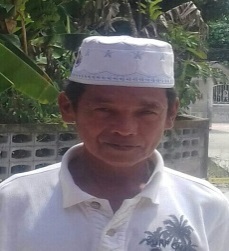 การปลูกผัก1.ชื่อภูมิปัญญาที่ทำการบันทึก คือ การปลูกผักเจ้าของภูมิปัญญาที่บันทึก นายเจ๊ะสือมัน ยูโซ๊ะที่อยู่เลขที่ 155 หมู่ที่ 3 ตำบลผดุงมาตร อำเภอจะแนะ จังหวัดนราธิวาส อาชีพ เกษตรกร อายุ 61 ปี การศึกษา ประถมศึกษา ป.7 โทรศัพท์ 084-748-1490   2.ประวัติภูมิปัญญาที่บันทึกนายเจ๊ะสือมัน ยูโซ๊ะ  อาศัยอยู่บ้านเลขที่  ๑๕๕   บ้านริแง  หมู่ที่  ๓  ตำบลผดุงมาตร  อำเภอจะแนะ  จังหวัดนราธิวาส  มีภรรยาชื่อ นางแยนะ  เจ๊ะมะ มีบุตรด้วยกัน  ๓  คน ชาย ๒ คน หญิง  ๑  คน ปัจจุบันประกอบอาชีพเกษตรกรเป็นอาชีพหลัก เริ่มแรกได้มีความสนใจทางด้านการเกษตร  ชาวบ้านจึงได้เล็งเห็นถึงความตั้งใจแล้วเสนอแต่งตั้งให้เป็นปราชญ์ ปัจจุบันได้ทำหน้าเป็นตัวแทนเกษตรกรระดับหมู่บ้าน การปลูกพืชผักสวนครัว เป็นการปลูกผักขนาดเล็กที่ปลูกในบริเวณบ้านในพื้นที่เล็กน้อย เพื่อใช้รับประทานในครัวเรือน การทำสวนครัวนอกจากจะได้ผักที่ปลอดสารพิษแล้ว ยังช่วยประหยัดรายจ่าย เหมาะสำหรับงานอดิเรกใช้เวลาว่างให้เกิดประโยชน์3.จุดเด่นของภูมิปัญญาที่บันทึกเป็นกิจกรรมที่สามารถลดรายจ่ายในครัวเรือน มีอาหารที่ปลอดสารพิษ4.กระบวนการผลิต4.1 วัสดุอุปกรณ์ การปลูกพริกในกระถาง	1.กระถาง	2.ดินร่วน ทราย ปุ๋ยหมัก	3. เมล็ดพริก4.2 ขั้นตอนการผลิต
วิธีปลูกพริกในกระถาง
        นำเมล็ดพริกไปแช่น้ำไว้ 1 วัน ผึ่งให้แห้ง แล้วหันไปผสมดินร่วน ทราย และปุ๋ยหมัก เพื่อเทลงในกระถางเพาะกล้า จากนั้นหย่อนเมล็ดพริกลงไปปลูกในดิน ดูแลรดน้ำให้ต้นโตสูงประมาณ 6 นิ้ว คัดเลือกเอาต้นกล้าที่แข็งแรงที่สุดไปปลูกในกระถางที่มีดินร่วนปนทรายและปุ๋ยหมัก รดน้ำเช้า-เย็น และตั้งให้โดนแดด5.เทคนิค/เคล็ดลับ          คือ มีความตั้งใจ หมั่นเรียนรู้ และหาประสบการณ์อย่างต่อเนื่อง นำมาปรับใช้กับการเพาะปลูกพืช ทำให้เห็นผลและพัฒนาต่อยอดจนประสบความสำเร็จ6.การถ่ายทอดสืบทอด1) ถ่ายทอดประสบการณ์จากการที่เข้าอบรมเรื่องการเกษตร ให้แก่ชาวบ้าน2) ถ่ายทอดความรู้ให้กับผู้ที่สนใจในการทำเกษตร